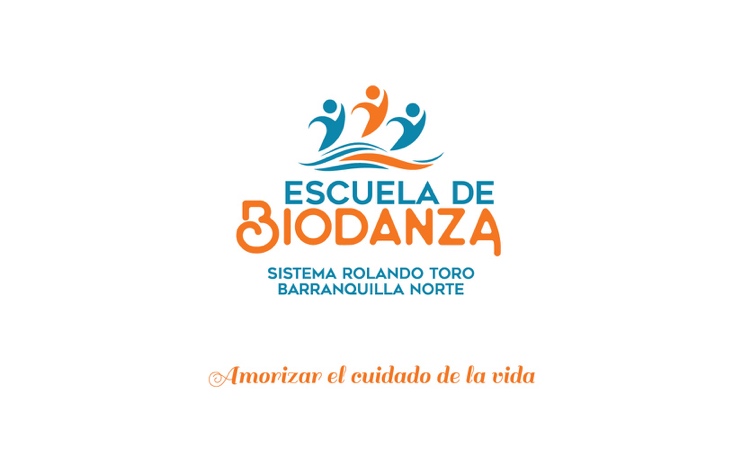 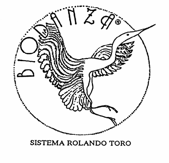 FICHA DE INSCRIPCIÓN (Datos para uso exclusivo de la escuela, favor completar)Nombres: .........................................................................................        Apellido paterno: ............................. Apellido materno: ................................. Fecha de nacimiento: ...........................................................................      Cédula de identidad: ...........................................................................       Estado civil: ................................. No hijos: ....................................... Profesión:..........................................................................................    Dirección: .........................................................................................         Ciudad: ........................................... Teléfono particular: .............................. Celular: .................................... Teléfono oficina: ..........................                    E-mail: ............................................ Actividad de ocupación Actual ……………………………………………………………………………………………………………………………………………………………………………………………….Ha asistido a talleres de Biodanza?  Si ……………… No ……………………………Nombre del Profesor con quien realiza curso semanal de Biodanza o a participado en talleres: .......................................................................................................................................................................................................................................................... ¿Cómo conoció Biodanza? ........................................................................... ...................................................................................................................... ¿Cuál es su motivación para ingresar al curso de formación en Biodanza? ..............................................................................................................................................................................................................................................................................................................................................................................................................................................................................................................................................................................................................................…………………………………………………………………………………………………………………….¿Qué cree es importante para Ud en su desarrollo personal?A nivel Fìsico………………………………………………………………………………………………….A nivel Emocional ………………………………………………………………………………………….A Nivel Social ………………………………………………………………………………………………….A nivel Espiritual …………………………………………………………………………………………….A nivel Mental ………………………………………………………………………………………………¿Tiene algún problema de salud o recomendación médica que mencionar? ...................................................................................................................................................................................................................................................................................................................................................................................... Tiene EPS   Si …………………..No ………………… Cual ……………………………………………Enuncie una persona que se le pueda llamar en caso de emergencia………………………………………………………………………………………………………………………Observaciones ……………………………………………………………………………………………………………………………………………………………………………………………………………………………………………………………………………………………………………………………………………………………………………………………………………………………………………………………………………………………..Declaro estar conforme y cumplir con las normativas de Formación en Biodanza descritas en el Reglamento de la Escuela de Biodanza® Sistema Rolando Toro Fecha: ................................. Firma... ... ... ... ... ... ... ... ... ... ... ... ... El suscrito autoriza a la Escuela de Biodanza Sistema Rolando Toro para que comunique sus datos personales a la  International Biocentric Federation. Fecha: ................................. Firma... ... ... ... ... ... ... ... ... ... ... ... ... 